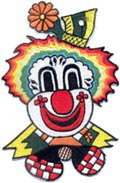 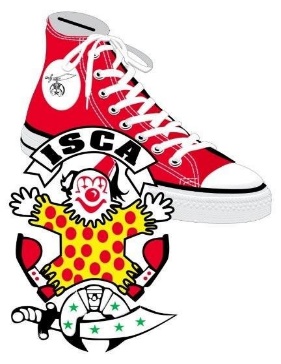 Name: ________________________________________     I will compete in:Clown Name: __________________________________	White Face:		_____Ladies Name: __________________________________	Auguste:		_____Temple: ______________________________________	Auguste Lite:		_____Phone #:  _____________________________________	Tramp:		_____Email: ________________________________________	Hobo:			_____Is this your first ISCA Mid-Winter?	Yes __ / No __	Character:		_____Send Registration to: 						Senior:		_____Garrett “Popp-E” Ethridge (cell # 210-838-2242)		Paradability		_____Alzafar NEMNUF Clown Unit / ISCA				1 Man Skit		_____901 N. Loop 1604 W						2 Man Skit		_____San Antonio, TX 78232						Group Skit		_____Registration Fees:	(no refunds after 2/1/20)			Face Paint Full	_____Clown: = $150     				      $ _______	Single Balloon	_____Lady: 	  = $125     				      $_______	Multiple Balloons	_____Children: = $75 per child X_____ =	      $_______	Fun Competitions	Total:						      $_______	Two Man make up   _____Make check payable to: Alzafar NEMNUF Clown Unit 	Group Make up        _____		Let us know if you have any special dietary needs		Kids Choice		_____			Registration includes Theme Party Dinner, Black Camel Luncheon and Banquet tickets.Call for extra meal tickets.  Theme party $25, Black Camel $25, Banquet, $40All competition and Hospitality will be at the El Tropicano Hotel   Call the Hotel directly to make reservations under Alzafar or Shrine Clowns: Rate is $122 plus taxes per night and includes one (1) breakfast each morning. Phone number: 210-277-4046, 110 Lexington Ave. San Antonio, TX 78205Page…2	Registration includes Theme Party Dinner, Black Camel Luncheon and Banquet tickets.               Competition and Hospitality are included and will be at the El Tropicano Hotel.   Hotel:  El Tropicano Hotel, 110 Lexington Ave. San Antonio, TX 78205Competition and Hospitality:  At the El Tropicano HotelMake up competition: We will have the usual ISCA Mid-Winter competitions. There is a new category, Auguste Lite.  Please see the ISCA website for the rules on Auguste Lite.Theme Party: Western themed party. Come dressed in your best Texas attire and have a “howdy yall” good time. Education:  10 educational classes are planned.  See the ISCA website for details.Downtown tours: We will have tours of downtown San Antonio available as well as hill country wine tours, and shopping excursions for the ladies during the business meeting. More information to come. Fun Competitions:Two Man make up.  You put your make up on me, I put my make up on you, Find a partner.Group Make up: This is a unit make up competition, we are stealing from the TSCA.  Choose a member to make up.  That person can’t help in any way, not even to lift an arm to help put on their shirt.  Make him up, dress him and stand him up.  First one up, completely dressed and made up wins.Kids Choice:  We have kids from DeMolay, Rainbow and Jobs Daughters coming to be judges.  Each clown wishing to participate will draw a number for a table to work from.  Rules; you must stay at your table, you may not interfere with another clown.  No other rules.  Entertain the kids however you wish.  Balloons, face painting, magic, puppets, juggling…etc.  You choose what to do.  The kids will vote for the winner.  Cash prize for the winner.Any questions???? 	Rick “Tater” Reyes @ 210-844-3312 or Garrett “Popp-E” Ethridge @ 210-838-2242 or email; igstexas@yahoo.com 